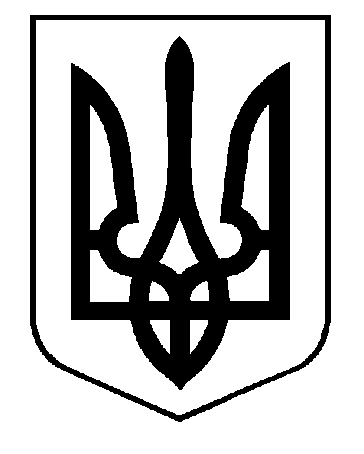 УКРАЇНАВИКОНАВЧИЙ КОМІТЕТСАФ’ЯНІВСЬКОЇ СІЛЬСЬКОЇ РАДИ ІЗМАЇЛЬСЬКОГО РАЙОНУ ОДЕСЬКОЇ ОБЛАСТІ  РІШЕННЯ08 квітня 2022 року										№  61 Про затвердження обсягу витрат, що підлягають компенсації власникам жилих приміщень, які пов’язані  з безоплатним розміщенням внутрішньо переміщених осіб на території Саф'янівськоїсільської ради Ізмаїльського району Одеської областіВідповідно до ст.34,40,52,59 Закону України «Про місцеве самоврядування в Україні» від 21.05.1997 року № 280/97 ВР, Постанови Кабінету Міністрів України № 332 від 20 березня 2022 року «Деякі питання виплати допомоги на проживання внутрішньо переміщеним особам», Постанови Кабінету Міністрів України № 333 від 19 березня 2022 року «Про затвердження Порядку компенсації витрат на тимчасове розміщення внутрішньо переміщених осіб, які перемістилися у період воєнного часу і не отримують щомісячної адресної допомоги внутрішньо переміщеним особам для покриття витрат на проживання , в тому числі на оплату житлово-комунальних послуг» виконавчий комітет Саф'янівської сільської ради Ізмаїльського району Одеської області ВИРІШИВ:1.Затвердити обсяг витрат, що підлягають компенсації власникам жилих приміщень, які пов’язані  з безоплатним розміщенням внутрішньо переміщених осіб на території Саф'янівської сільської ради Ізмаїльського району Одеської області (додається).2.Контроль за виконанням даного рішення покласти на заступника Саф'янівського сільського голови Івана ЧЕПОЯ.Саф'янівський сільський голова 				    Наталія ТОДОРОВАДодаток 2
до ПорядкуЗАЯВА
на отримання компенсації за тимчасове розміщення внутрішньо переміщених осіб, які перемістилися у період воєнного стану і не отримують щомісячної адресної допомоги внутрішньо переміщеним особам для покриття витрат на проживання, в тому числі на оплату житлово-комунальних послуг,Саф’янівська сільська рада Ізмаїльського району Одеської області(назва територіальної громади)за березень 2022 року                                                                                 (місяць)№Прізвище, власне імʼя, по батькові власника жилого приміщення Реєстраційний номер облікової картки платника податків або серія та номер паспорта громадянина України*Банківські реквізити заявника для перерахування суми компенсаціїІнформація щодо кількості внутрішньо переміщених осіб, що тимчасово розміщені Інформація щодо кількості людино-днів, протягом яких жиле приміщення надавалося для тимчасового розміщення Обсяг витрат, що підлягає компенсації, усього1Іванов Дмитро Іванович2726106672UA583288450000026208000279342535516,952Дука Микола Іванович2733504576UA113052990000026207896863310326384,023Білобров Володимир Семенович2169801770UA423223130000026204888013948217251,094Тараненко Дмитро Дмитрович1434427436UA283288450000026208000279494438561,265Кравцова Тетяна Семенівна2985002466UA773052990000026206896386371324354,486Маджарова Яна Михайлівна3106507962UA633223130000026203888098964327398,797Бурковська Тетяна Василівна2868314445UA123288450000026207000280495327398,798Ющенко Домнікія Іванівна2003601601UA283288450000026208000279397428413,569Литвиненко Тетяна Степенівна2193402102UA793223130000026208888404638312177,2410Караванська Меланія Іванівна2265110368UA483288450000026208500778376312177,2411Ванжула Наталя Григорівна2152807647UA803264610000026205500624333322324,9412Літтау Людмила Олексіївна1869712767UA3630529902620564009321707961459,0813Єфименко Микола Григорійович2383406855UA703052990000026205751829662216236,3214Димитров Микола Васильович2000601812UA113288450000026205500809408218265,8615Тангер Микола Миколайович2765613852UA7030529900000262046724563422688,6216Дога Валерій Георгійович3039917616UA63305299000002620588007882328118,1617Делі Степан Михайлович2291807632UA183288450000026200501238192428413,5618Алексєєнко Валентина Семенівна2207210686UA0530529900000262008674056292688,6219Маринова Людмила Федорівна2033008086UA373348510000026207115923290859871,4320Кудряшова Галина Іванівна2470906582UA303348510000026200115925400431457,8721Терпан Іван Михайлович2340507718UA173288450000026203520426551428413,5622Ромалійський Іван Миколайович2543006316UA68328845000002620050080942528118,1623Марінеску Віктор Іванович2304611931UA423052990000026202904086318324354,4824Калюжний Андрій Федорович2303709395UA833282090000026205800720032515221,5525Нагорна Галина Евгенівна2271416860UA483052990000026208661604145216236,3226Кисельова Ольга Федорівна2926803804UA563288450000026203500781603312177,2427Куртев Володимир Павлович2216708533UA193052990000026201878483907540590,8028Москвич Олексій Леонідович3384014176UA963052990000026209745022277324354,4829Попеску Василь Семенович3020101371UA963288450000026201000279963412177,2430Серов Микита Яковлевич1908221824UA9432884500000262075012654921459,0831Карп Михайло Васильович2041708496UA9532884500000262010011398862688,6232Мінжінер Григорій Петрович1990216912UA273223130000026207888021391312177,2433Бортніченко Ольга Гаврилівна2357907967UA21305299026208640093227481128118,1634Бєлєв Анатолій Григорович2072107995UA1735100500000262038095476892459,0835Ліпська Марія Петрівна1807421008UA6830529900000262009062288423344,3136Братановська Любов Борисівна2175723528UA113510050000026206805148454654797,5837Григорчук Віктор Сергійович3121223658UA413052990000026206879436657  110147.7038Датських Віктор Володимирович2250412072UA353288450000026200500451022624354,4839Кара Олена Кирилівна1948717427UA623348510000026202113670573330443,1040Хаджирадєв Іван Степанович1493204816UA493288450000026200000281037422324,9441Карапата Тетяна Миколаївна3392812804UA29305299000002620167231527148118,1642Каржилов Юрій Георгійович3193908718UA833003460000026205910837168428413,5643Волканов В’ячеслав Андрійович2022622250UA42328845000002620450065135639132,9344Ніколаєва Марія Микитівна2066322300UA2332884500000262045007484072459,0845Чориш Павло Іванович2000707177UA483052990262086400932246001660886,2046Дімова Світлана Ярославівна2569012943UA4230529900000262036924055122688,62                         Усього                         Усього                         Усього                         Усього                         Усього                         Усього13514,55Сільський голова
(найменування посади)___________________
(підпис)Н.І.Тодорова
(ініціали та прізвище)__________
*Для фізичних осіб, які через свої релігійні переконання відмовляються від прийняття реєстраційного номера облікової картки платника податків та офіційно повідомили про це відповідному контролюючому органу і мають відмітку у паспорті.